(A)시험/분석 의뢰서http://www.keti.re.kr/reliability    󰂕13509,  경기도 성남시 분당구 새나리로 25   Tel : 031) 789-7298,  Fax : 031) 789-7299양식번호(B - 06 - 01)                            개정번호(30)                             개정일(2024.01.02)(B)시험/분석 안내서http://www.keti.re.kr/reliability 󰂕13509, 경기도 성남시 분당구 새나리로 25   Tel : 031) 789-7298,  Fax : 031) 789-7299양식번호(B - 06 - 01)                            개정번호(30)                             개정일(2024.01.02)의뢰내용업   체업  체  명주 생 산 품(주서비스)의뢰내용업   체대  표  자사   업  자등 록 번 호의뢰내용업   체주      소(󰂕        )  (󰂕        )  (󰂕        )  의뢰내용업   체형      태( □대기업,  □중견기업, □중소기업, □학교, □연구기관, □기타 )( □대기업,  □중견기업, □중소기업, □학교, □연구기관, □기타 )( □대기업,  □중견기업, □중소기업, □학교, □연구기관, □기타 )의뢰내용신 청 인 성       명                 (서명) E-mail   ⦁ 신 청 자 ⦁회계담당자(세금계산서 담당자)의뢰내용신 청 인 부   서  명직      급의뢰내용신 청 인 전 화 번 호(휴대전화)Fax. 번 호의뢰내용시험목적의뢰내용시험시료 시  료  명 시  료  수의뢰내용시험방법시험항목 및시험조건 (필요시 별도 용지 첨부)(필요시 별도 용지 첨부)(필요시 별도 용지 첨부)의뢰내용성 적 서발    급□ 필 요       □ 불필요  (□ 영문성적서) □ 필 요       □ 불필요  (□ 영문성적서) 시료처리   □ 폐기    □회수 (아래는 시험소에서 작성합니다)(아래는 시험소에서 작성합니다)(아래는 시험소에서 작성합니다)(아래는 시험소에서 작성합니다)(아래는 시험소에서 작성합니다)(아래는 시험소에서 작성합니다)시 험 소작    성시 험 소작    성시   험   원               (서명)               (서명)               (서명)시 험 소작    성시 험 소작    성시 험 구 분 □의뢰시험                   □소내시험        □과제시험     □인증시험 □신뢰성바우처(기반활용사업) □중기청 바우처 □기 타 :  □의뢰시험                   □소내시험        □과제시험     □인증시험 □신뢰성바우처(기반활용사업) □중기청 바우처 □기 타 :  □의뢰시험                   □소내시험        □과제시험     □인증시험 □신뢰성바우처(기반활용사업) □중기청 바우처 □기 타 : 시 험 소작    성시 험 소작    성시 험 종 류 □신뢰성평가  □고장분석  □특성평가      □신뢰성평가  □고장분석  □특성평가      □신뢰성평가  □고장분석  □특성평가     시 험 소작    성시 험 소작    성핵심품목 여부 □해당함 (품목명 :                      ) □해당없음 □해당함 (품목명 :                      ) □해당없음 □해당함 (품목명 :                      ) □해당없음시 험 소작    성시 험 소작    성시험비용 분류 □기타수익금 □융합얼라이언스 □전기전자(전력변환부품) □반도체(차량용반도체) □기타수익금 □융합얼라이언스 □전기전자(전력변환부품) □반도체(차량용반도체) □기타수익금 □융합얼라이언스 □전기전자(전력변환부품) □반도체(차량용반도체)시 험 소작    성시 험 소작    성기       타(특이사항 기록)(특이사항 기록)(특이사항 기록)시 험 소작    성시 험 소작    성수  수  료 총                     (천원),   (VAT          천원 포함) 총                     (천원),   (VAT          천원 포함) 총                     (천원),   (VAT          천원 포함) 상기 내용을 정히 접수합니다.20   년   월   일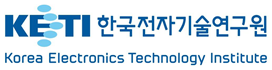   본 시험·분석은 제품의 품질 및 신뢰성 향상을 위한 시험분석입니다. 시험 결과에 대한 KOLAS의 법적책임사항을 준수하며 공정성과   객관성을 보장합니다. 단, 의뢰자가 용도 이외 임의로 사용하여 발생되는 문제에 대해서는 당 연구원은 책임지지 않습니다. 상기 내용을 정히 접수합니다.20   년   월   일  본 시험·분석은 제품의 품질 및 신뢰성 향상을 위한 시험분석입니다. 시험 결과에 대한 KOLAS의 법적책임사항을 준수하며 공정성과   객관성을 보장합니다. 단, 의뢰자가 용도 이외 임의로 사용하여 발생되는 문제에 대해서는 당 연구원은 책임지지 않습니다. 상기 내용을 정히 접수합니다.20   년   월   일  본 시험·분석은 제품의 품질 및 신뢰성 향상을 위한 시험분석입니다. 시험 결과에 대한 KOLAS의 법적책임사항을 준수하며 공정성과   객관성을 보장합니다. 단, 의뢰자가 용도 이외 임의로 사용하여 발생되는 문제에 대해서는 당 연구원은 책임지지 않습니다. 상기 내용을 정히 접수합니다.20   년   월   일  본 시험·분석은 제품의 품질 및 신뢰성 향상을 위한 시험분석입니다. 시험 결과에 대한 KOLAS의 법적책임사항을 준수하며 공정성과   객관성을 보장합니다. 단, 의뢰자가 용도 이외 임의로 사용하여 발생되는 문제에 대해서는 당 연구원은 책임지지 않습니다. 상기 내용을 정히 접수합니다.20   년   월   일  본 시험·분석은 제품의 품질 및 신뢰성 향상을 위한 시험분석입니다. 시험 결과에 대한 KOLAS의 법적책임사항을 준수하며 공정성과   객관성을 보장합니다. 단, 의뢰자가 용도 이외 임의로 사용하여 발생되는 문제에 대해서는 당 연구원은 책임지지 않습니다. 상기 내용을 정히 접수합니다.20   년   월   일  본 시험·분석은 제품의 품질 및 신뢰성 향상을 위한 시험분석입니다. 시험 결과에 대한 KOLAS의 법적책임사항을 준수하며 공정성과   객관성을 보장합니다. 단, 의뢰자가 용도 이외 임의로 사용하여 발생되는 문제에 대해서는 당 연구원은 책임지지 않습니다.(1) 시험⦁분석 의뢰서 최소⦁변경 :     - 시험의뢰 “취소 및 변경”은 시험 전 협의 가능하며, “시험 진행 중 취소⦁변경은“ 별도 협의합니다.(2) 치구사용  :  시험에 필요한 치구 및 추가적인 특성 측정이 있는 경우 사전 협의 필요합니다.(3) 시험의뢰 접수 및 처리 :    - 시험성적서의 용도는 의뢰서 “시험목적”으로 한정되며 기타 목적으로 사용 시 당 시험소는 책임지지 않습니다.   - 시험성적서는 시험 완료 후 제공되며, 1건 의뢰시험에 1건의 성적서(결과서) 발행이 원칙입니다.     (1건의 “시험성적서”에는 양호한 부분만을 분리하여 시험성적서 발행이 불가합니다)   - 시험성적서의 수정은 특별한 사유 없이 불가하며, 성적서의 재발행은 소정의 비용이 청구될 수 있습니다.   - 시험품의 반환은 의뢰자가 시험완료 후 즉시 인수하며, 인수하지 않은 시험품은 1개월 후 자동 폐기됩니다.(4) 시험 지연 및 시험품 파괴 :    - 시험 일정은 접수 시 안내되며, 장비고장, 정전, 기타 시험을 계속할 수 없는 경우에는 예정 일정보다 늦어질 수 있습니다.(이 경우 지연 사항을 안내합니다)   - 당 연구원은 시험 진행 중 발생할 수 있는 비고의적인 시험품 파손에 대해 책임지지 않습니다.     (의뢰자는 시험품의 중요성 여부를 시험의뢰 시 시험소에 충분히 알려야 합니다)  (5) 안전 및 사고 예방 :   - 시험 의뢰자는 시험품 보관 및 시험 중 시험품이 폭발, 발열, 가스누출 등 안전 관련 사항이 있을 수 있는 경우, 시험접수 시 시험소에 충분히 알리고 협의해야 합니다.(6) 기타 의뢰자가 서면으로 요청하지 않고 시험의뢰서에 명기하지 않은 사항은 당 시험소의 업무규정을 일반적인 기준으로 합니다.(7) 개인정보 수집, 이용, 제공 동의  :   - 고객이 제공하는 개인정보는 신청하신 의뢰시험 업무처리(고객연락, 시험안내 등)의 용도로 사용됩니다.     (개인정보 수집 항목 : 고객성명, 회사명, 연락처, 휴대폰번호, E-Mail주소 등)   - 개인정보의 제3자 제공 : 수집된 개인정보는 한국전자기술연구원의 고객만족도 조사, 사업 안내 및 설문 목적으로 외부 설문조사기관에 제공될 수 있습니다.(동의하지 않는 경우 정보 제공에서 제외됩니다)    (□ 제3자 정보 제공에 동의하지 않음)(8) 비용입금 :  KEB하나 : 322-890037-35304, 예금주(한국전자기술연구원)  - 세금계산서 발행 : 시험비용 입금 후 사업자 등록증과 입금전표를 『Fax 또는 E-mail』로 송부해 주시기 바랍니다.                    (입금, 계산서 문의 : Tel : 031-789-7298,  Fax : 031-789-7299, E-mail : syeon9101@keti.re.kr)  (9) 윤리경영 : 당 시험소는 시험수수료 명목으로 어떠한 현금 및 금품을 직접 받지 않습니다. 또한, 부패방지 및 깨끗한 조직문화를 위한 “임직원행동강령”을 준수하며, 비윤리적 사례에 대한 신고 및 상담을 하실 수 있습니다.     (시험소 센터장 : 031-789-7051,  감사실장 : 031-789-7010)위 내용과 같이 시험 의뢰합니다. 20   년   월   일시험의뢰자 :           (서명) 한국전자기술연구원장 귀하